Инструкция для студентов - участников входного тестирования по английскому языку для образовательных программ бакалавриата и специалитета НИУ ВШЭ 1 и 2 сентября 2020 года	В целях организованного проведения Входного тестирования по английскому языку (ВТ) студентов-первокурсников образовательных программ бакалавриата и специалитета НИУ ВШЭ участникам ВТ следует руководствоваться настоящей Инструкцией.  ВТ проходит онлайн в письменной форме на платформе Smart LMS НИУ ВШЭ. Зайти на платформу можно двумя способами:через MarketPlace по ссылке https://my.hse.ru/напрямую в Smart LMS по ссылке https://edu.hse.ru/  Для входа студент должен использовать свой корпоративный логин и пароль.Авторизация через MarketPlaceДля входа в Личный Кабинет Студента (далее ЛК) откройте браузер и введите в адресной строке адрес: https://my.hse.ru/. Откроется страница входа.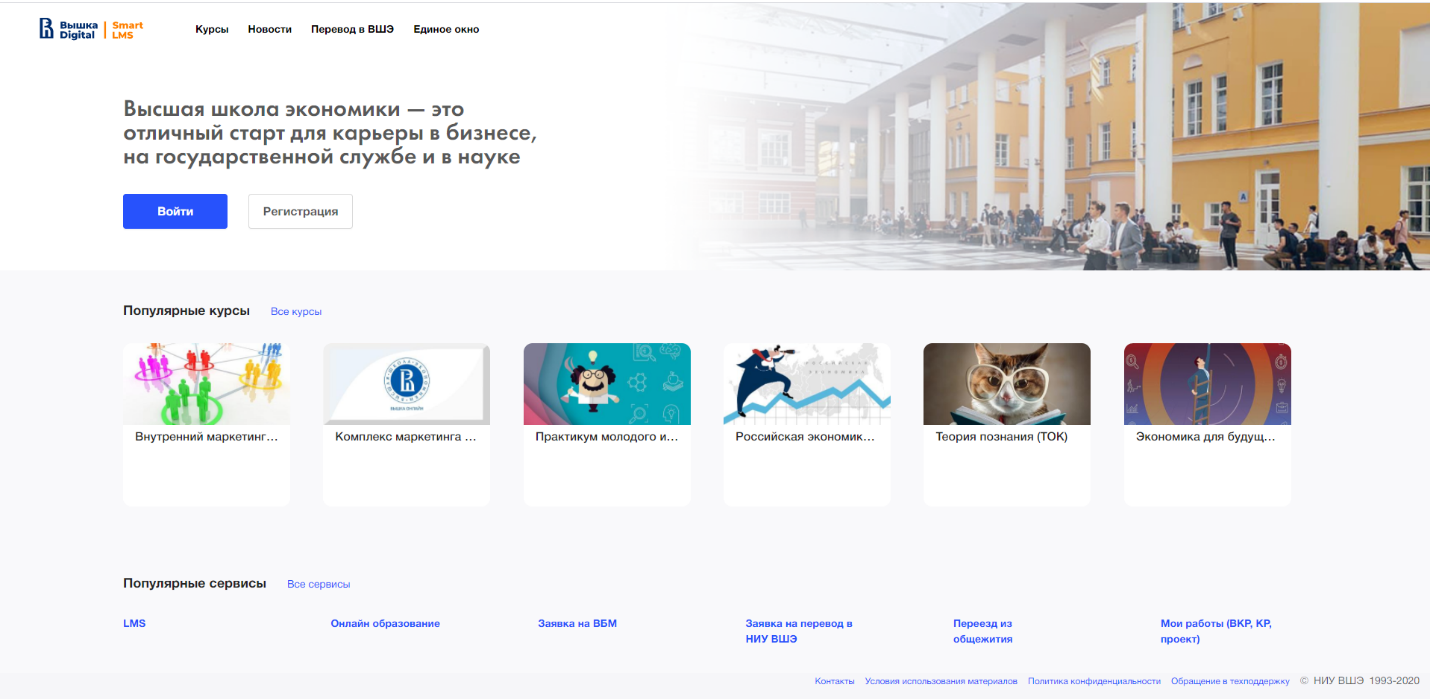 Для входа в ЛК нажмите кнопку  , после чего откроется страница авторизации через Единый личный кабинет.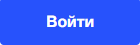 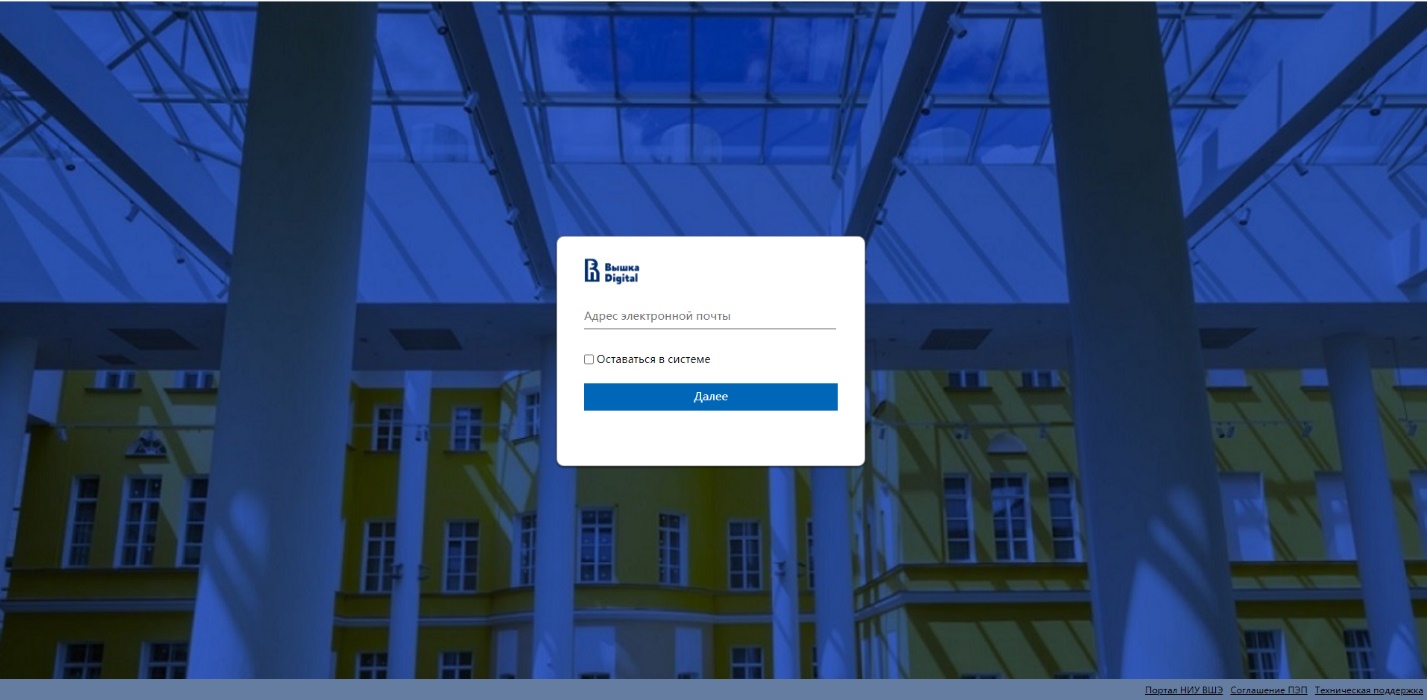 После ввода корректных данных Вам откроется страница «Дашбоард студента».Для того чтобы перейти к обучению в систему «Smart LMS», в меню откройте страницу «Мои курсы». На открывшейся странице отображаются все дисциплины, по которым Вы обучаетесь в текущем учебном году.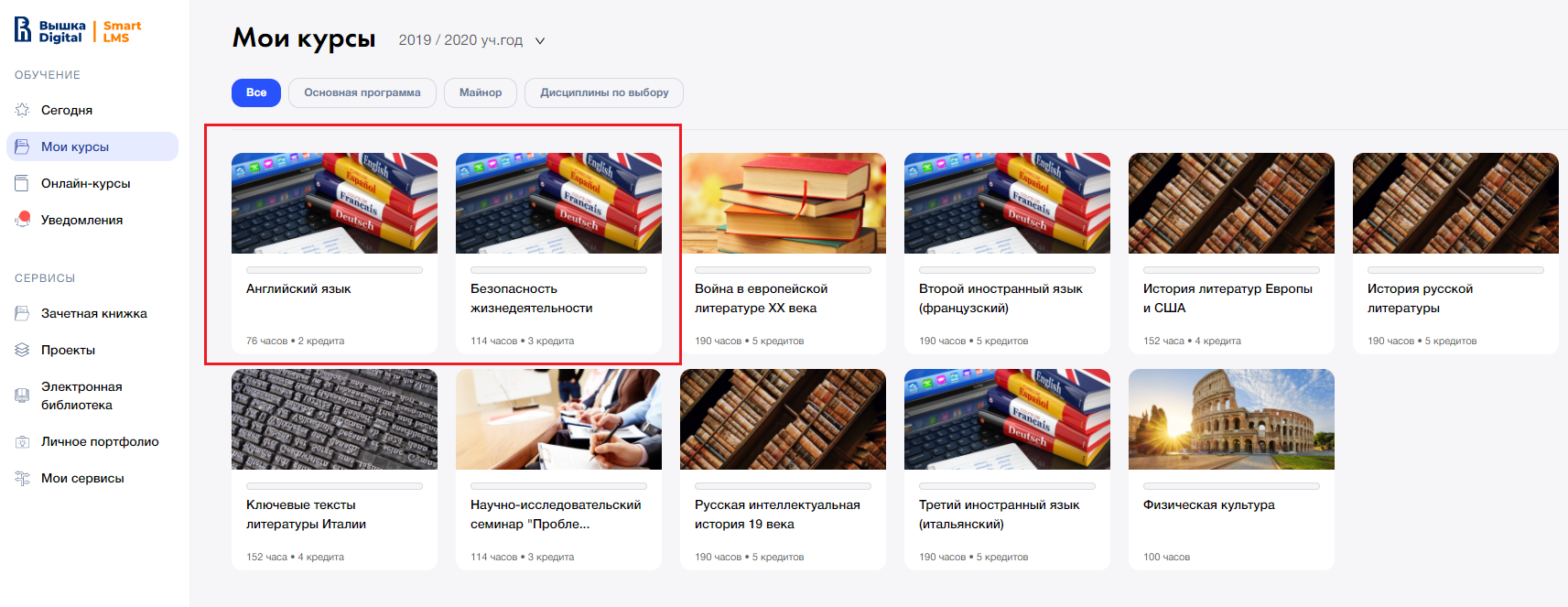 Далее нажмите на плашку с дисциплиной. Откроется страница с описанием дисциплины. Для перехода в «Smart LMS» нажмите кнопку .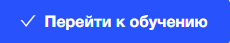 Дисциплина откроется в «Smart LMS» в новой вкладке.Авторизация через Smart LMSДля входа в Smart LMS откройте браузер и введите в адресной строке адрес: https://edu.hse.ru/. Откроется страница входа.Нажмите кнопку «Авторизация НИУ ВШЭ».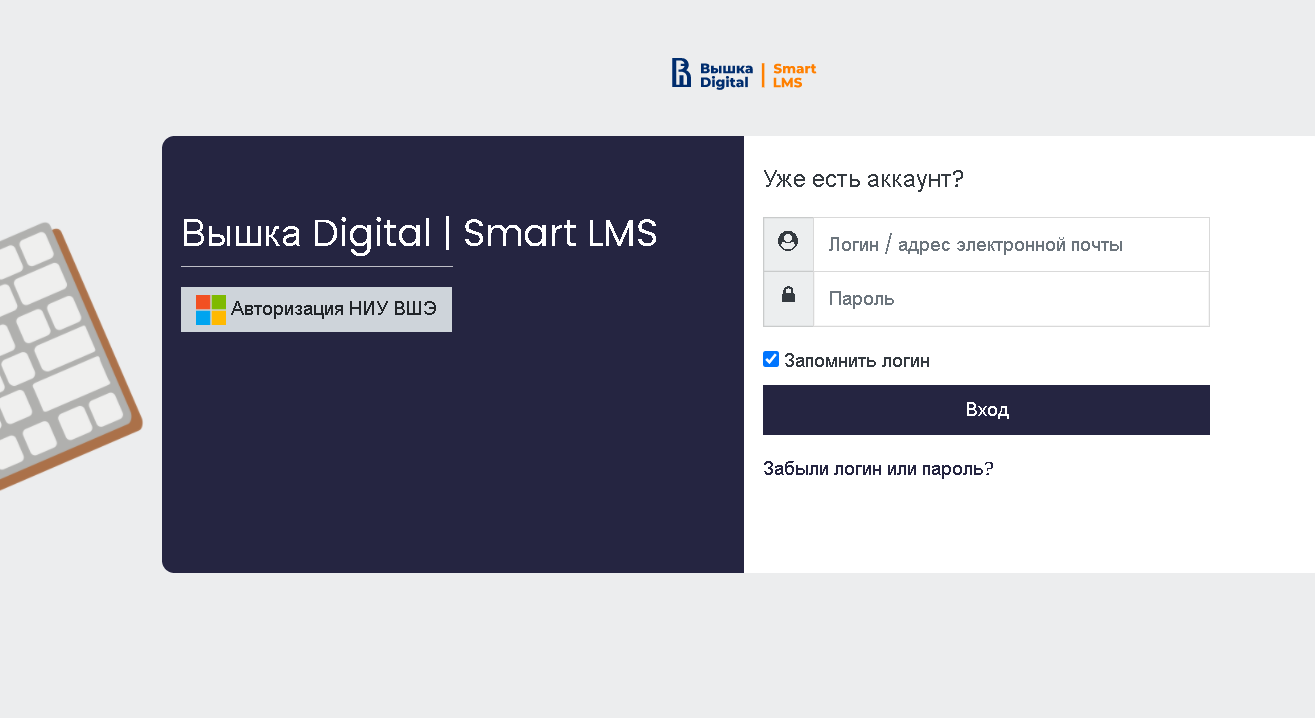 *В Вашем браузере должен быть разрешен прием cookies.На странице авторизации введите свои корпоративные логин и пароль.        После авторизации Вы попадете в Личный кабинет студента Smart LMS. 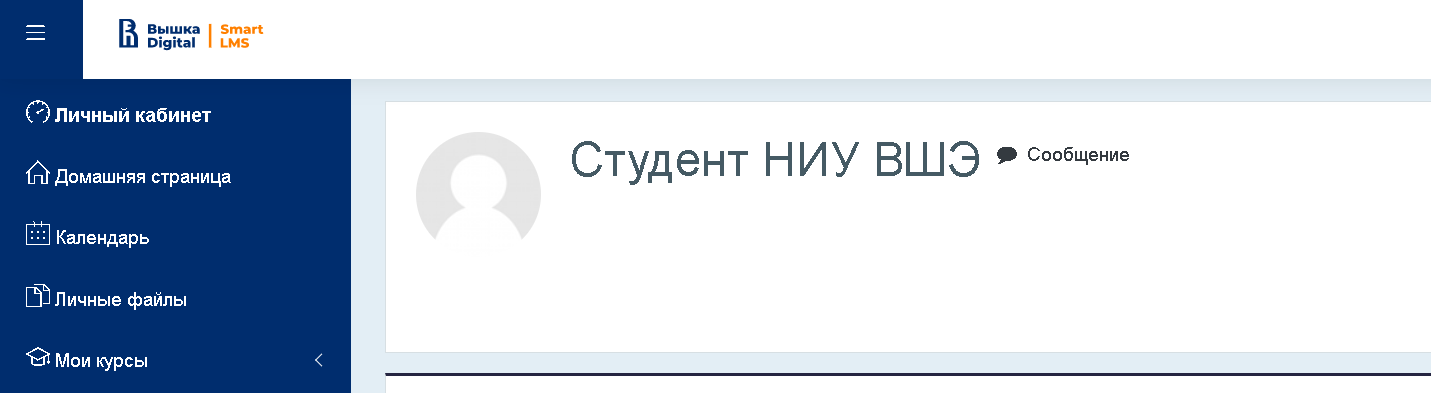 Нажмите на раздел «Мои курсы» в боковом меню и выберите курс «Входное тестирование по английскому языку».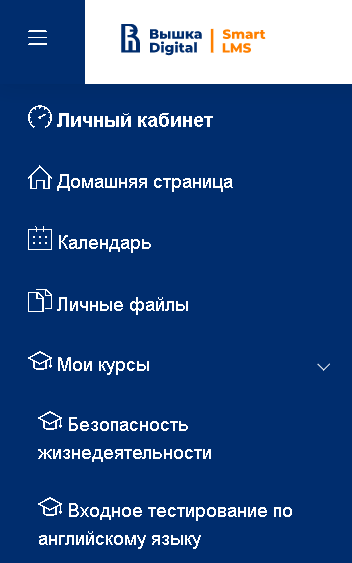 Вы попадете на страницу курса.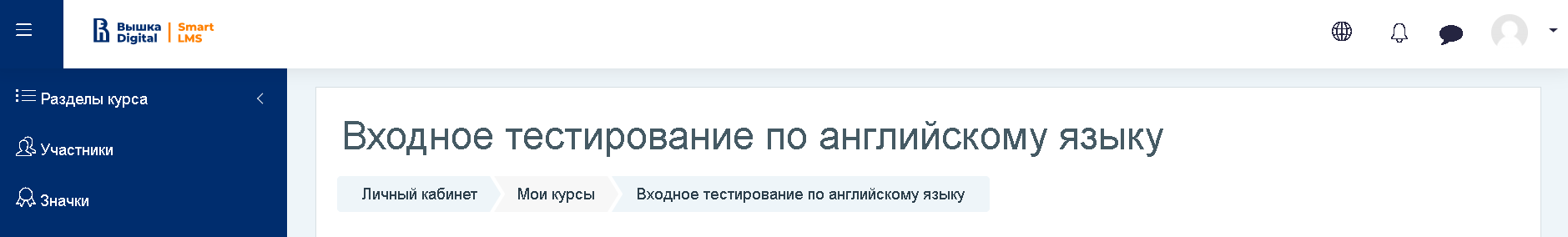 Внимательно прочитайте инструкцию по выполнению тестирования. Обратите внимание: тестовые задания можно пройти только один раз, тестирование ограничено по времени. ВТ состоит из трех частей: Чтение, Аудирование, Лексико-грамматическая часть. Каждая часть обязательна для выполнения. Продолжительность ВТ-65 минут. Общее количество вопросов ВТ-80. Максимальный балл - 89. Перед началом теста необходимо ответить на три пробных вопроса. Язык проведения ВТ - английский.Рекомендуется выполнение ВТ  на стационарном компьютере, или ноутбуке, или планшете. Необходимо наличие  динамиков, или наушников, или гарнитуры.Выполнение каждой части ВТ ограничено по времени: первая часть Чтение – не более 20 минут, вторая часть Аудирование – не более 15 минут, третья часть Лексика и грамматика – не более 25 минут. По окончании указанного времени доступ к заданиям каждой части автоматически закрывается. Необходимо соблюдать очередность выполнения заданий ВТ. Сначала надо выполнить задания первой, потом второй, потом третьей частей. Перерыв в процессе выполнения заданий ВТ не предусмотрен.Первая часть Чтение состоит из двух текстов и 20 вопросов к ним (десять вопросов к первому тексту и десять вопросов ко второму тексту). По первому тексту в  1-5 вопросах необходимо определить правильность утверждений (Верно/True, Неверно/False, В тексте не сказано/Not Stated), в 6-10 вопросах необходимо ответить на вопросы, выбрав правильный ответ из предложенных. По второму тексту в 11-15 вопросах необходимо ответить на вопросы, выбрав правильный ответ из предложенных, в 16-20 вопросах необходимо заполнить пропуски в предложениях. Выполнять задания необходимо в соответствие с информацией из текстов. Возможность возвращаться к выполненному заданию первой части существует, только если не превышается период в установленные для первой части 20 минут. После выполнения заданий первой части надо нажать на кнопку «Следующая страница» и перейти ко второй части ВТ. Возможность возвращаться к выполненному заданию первой части после закрытия заданий первой части отсутствует. Вторая часть Аудирование состоит из двух аудиотекстов и 20 вопросов к ним. В процессе прослушивания аудиотекста на экране доступны задания для выполнения. Каждый аудиотекст разделен на два фрагмента. Первый фрагмент Аудиотекста №1 соответствует заданиям 1-5, второй фрагмент Аудиотекста №1  соответствует заданиям 6-10. Первый фрагмент Аудиотекста №  соответствует заданиям 11-15, второй фрагмент Аудиотекста №2  соответствует заданиям 16-20. Необходимо прослушать каждый фрагмент и выполнить задания к ним. Для прослушивания каждого фрагмента аудиофайлов необходимо нажать на проигрывателе кнопку «Воспроизвести».По первому фрагменту Аудиотекста №1 в  1-5 вопросах необходимо определить правильность утверждений (Верно/True, Неверно/False, В тексте не сказано/Not Stated), по второму фрагменту Аудиотекста №1  в 6-10 вопросах необходимо ответить на вопросы, выбрав правильный ответ из предложенных.Каждый фрагмент аудиотекста прослушивается один раз. Задания выполняются последовательно. По первому фрагменту Аудиотекста №2 в  11-15 вопросах необходимо ответить на вопросы, выбрав правильный ответ из предложенных.по второму фрагменту Аудиотекста №2  в 16-20 вопросах необходимо заполнить пропуски. Каждый фрагмент аудиотекста прослушивается один раз. Задания выполняются последовательно. После выполнения заданий второй части надо нажать на кнопку «Следующая страница» и перейти к третьей части. Возможность возвращаться к выполненному заданию второй части существует, только если не превышается период в установленные для второй части 15 минут. Возможность возвращаться к выполненному заданию второй части после закрытия заданий второй части отсутствует. Третья часть Лексика и грамматика состоит из 40 вопросов с предложенными вариантами ответов. В вопросах 1-40 необходимо выбрать правильные варианты ответов на каждый вопрос. Возможность возвращаться к выполненному заданию третьей части существует, только если не превышается период в установленные для третьей части 25 минут. Возможность возвращаться к выполненному заданию третьей части после закрытия заданий третьей части отсутствует. После выполнения заданий надо нажать «Закончить попытку» для завершения ВТ.Результаты ВТ  формируются автоматически и доступны в Личном кабинете каждого студента  сразу после завершения ВТ.Горячая линия для студентов в период входного тестирования работает по соответствующим каналам связи: 1). Структура и содержание ВТ- методисты ЦРОТ ШИЯ        Попова Диана Андреевна dapopova@hse.ru       Виноградова Екатерина Александровна evinogradova@hse.ru      При возникновении технических вопросов, в том числе проблем авторизации,  направьте заявку на почту lms@hse.ru